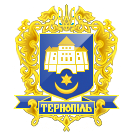 Тернопільська міська рада сьомого скликанняПротокол № 22Позапланового засідання виконавчого комітету міської ради09.04.2020р.				                                         Початок засідання  08.00Присутні на засіданні : С.В.Надал, Л.О.Бицюра, В.Є.Дідич, І.С.Хімейчук, В.В.Шумада, В.В.Стемковський, П.М.Якимчук, С.В.Гаврилюк. Відсутні: В.О.Остапчук, В.М.Корнутяк, О.І.Кузьма, Б.А.Татарин, О.М.Туткалюк.Запрошена: І.М.Чорній.Головуючий: С.В.Надал.Слухали : Пропозицію розглянути і затвердити проекти рішень виконавчого комітету:- Про внесення змін до рішення виконавчого комітету від 13.02.2020р. №121 «Про затвердження титульного списку з експлуатації та технічного обслуговування житлового фонду м.Тернополя (громади) на 2020-2021 роки»- Про внесення змін в рішення виконавчого комітету  від 13.02.2020р. №122  «Про затвердження титульного списку капітального ремонту міжквартальних проїздів м.Тернополя (громади) на 2020-2021роки- Про передачу матеріальних цінностейДоповідали:  В.В.Стемковський , Л.О.Бицюра.Голосування : за –8, проти – 0, утримались – 0.Вирішили: рішення №289, №290,  №291 додаються.Міський голова						С.В.НадалІрина Чорній, (0352) 404185